ESCOLA MUNICIPAL INFANTIL PREFEITO ALCIDES FERRARIPROFESSORA: MARISETE SILVANA CALEGARIAULA DE MOVIMENTOTURMAS: BERÇÁRIO 2, MATERNAL, PRE I, PRE II MATUTINO E VESPERTINO, E PRE III VESPERTINO.                                              ATIVIDADE 1:  CANETA NA GARRAFAMATERIAS: Um cabo de vassoura;Um barbante	Uma caneta  Uma garrafa pet.OBJETIVO: Desenvolver a atenção, coordenação motora.DESENVOLVIMENTO: Amarrar uma extremidade do barbante no cabo da vassoura e a outra extremidade na caneta. Disponibilizar a garrafa pet numa distância razoável. Ao sinal do instrutor a criança deverá colocar a caneta dentro da garrafa, utilizando o cabo da vassoura.Segue em anexo um vídeo explicativo da atividade.https://www.youtube.com/watch?v=I-dsph7JN3U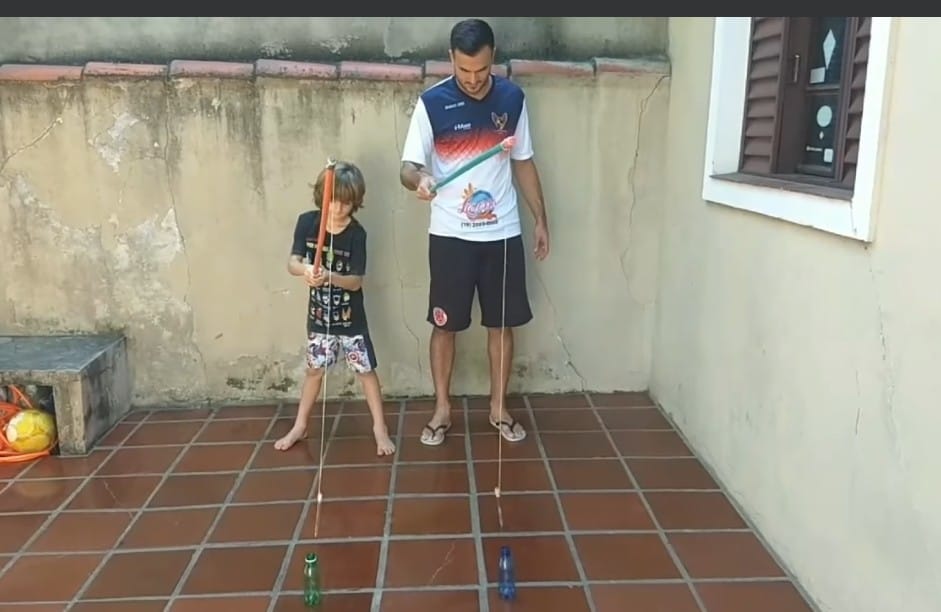                                  ATIVIDADE 2:  JOGO DA IMITAÇÃOOBJETIVO: Atividade lúdica, ajuda a desenvolver habilidades motoras e cognitivas, como: saltar, memorizar e estimula a criatividade.DESENVOLVIMENTO: Com o uso de uma fita, fazer 12 quadrados dispostos no chão. Sendo 6 de um lado e 6 de outro. O instrutor (pai ou mãe) realizara passos dentro dos seus quadrados e a criança tentara realizar os mesmos passos sem errar. A figura abaixo ilustra como os quadrados devem ficar dispostos.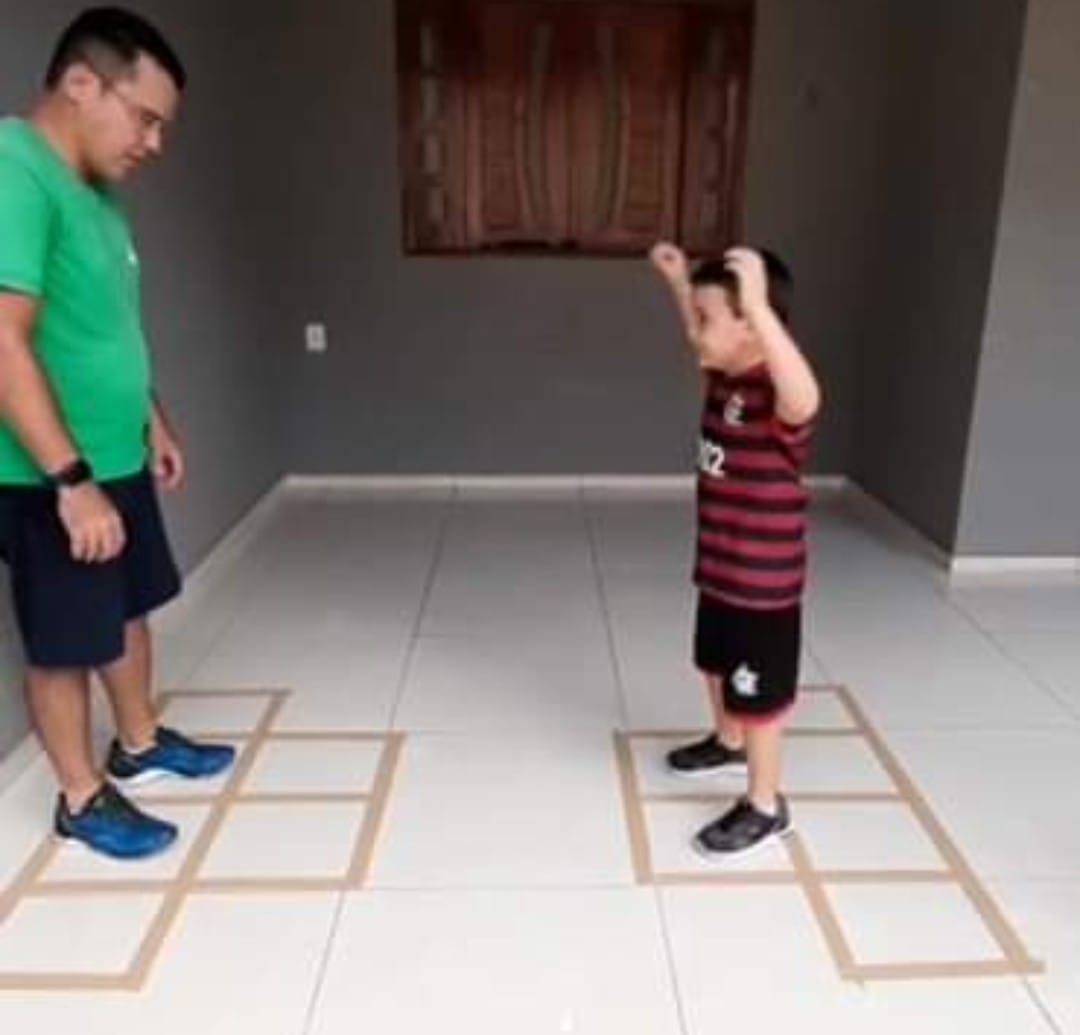                  ATIVIDADE 3: AMARELINHA AFRICANAOBJETIVO: Lateralidade, estruturação espaço temporal, ritmo e controle tônico.DESENVOVIMENTO: Para brincar de Amarelinha Africana, você precisa desenhar no chão o traçado do jogo. Pode ser com giz, ou fita crepe. É preciso formar um quadrado, com 16 quadrados menores dentro. Assim: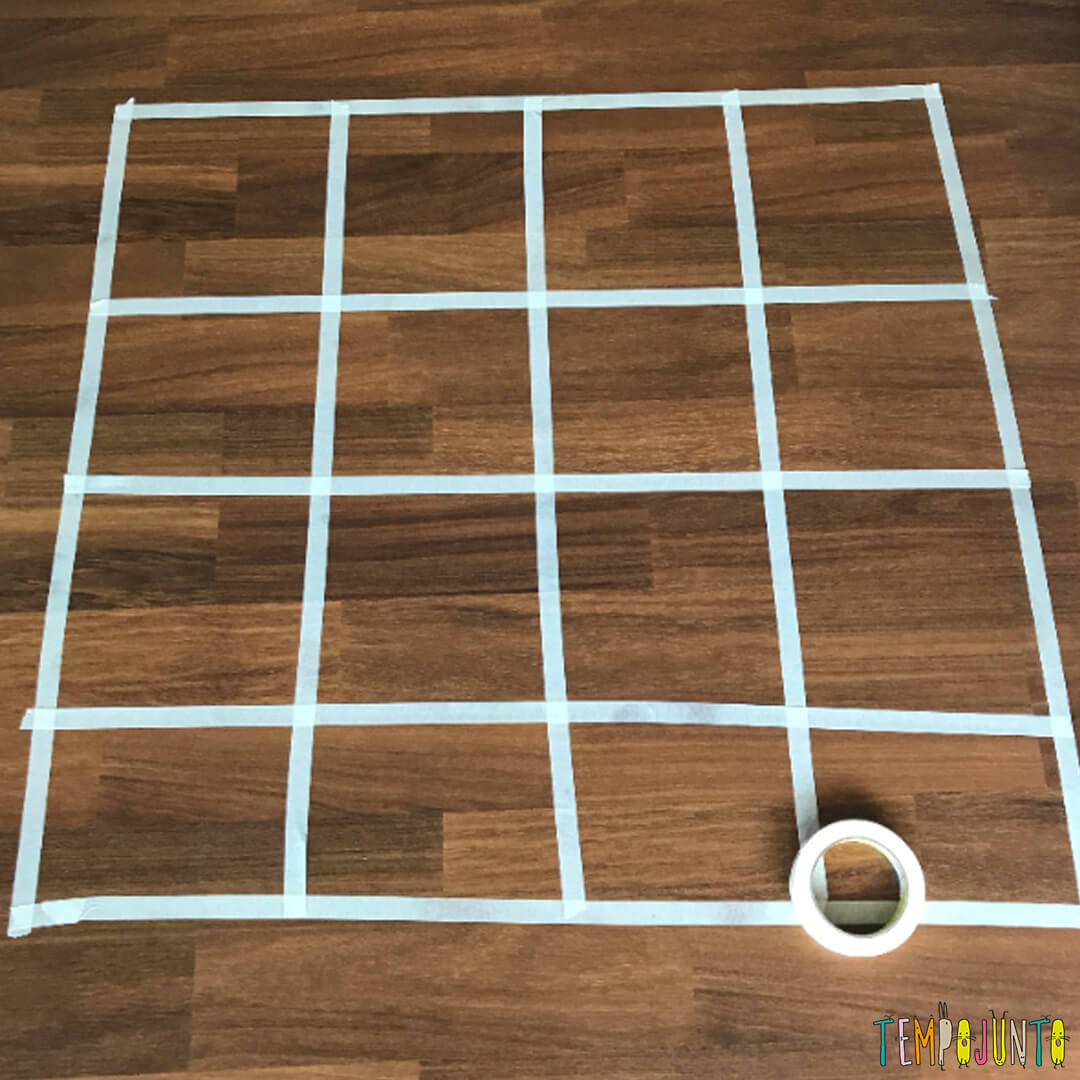 OBSERVAÇÃO: Esta amarelinha precisa desta música para brincar.Minuê Minuê, me gusta la dance, me gusta la dance, la dança MinuêSegue um link para melhores instruções.https://www.youtube.com/watch?v=XFpYVK2yKywATIVIDADE 4: CIRCUITO DE OBSTÁCULOSObjetivo: Trabalhar o conhecimento dos movimentos e estimular a criança a superar desafios.Como fazer: Em um cômodo espaçoso da casa, crie um circuito com obstáculos como almofadas, cadeiras e outros objetos que não apresentem riscos para a criança. Ela deverá ter um ponto de partida e um de chegada e bolar estratégias para conseguir passar por todos os obstáculos. É uma ótima atividade para ser feita quando a criança não tem a companhia de um irmão ou de um amigo.Segue um vídeo como exemplo:https://www.youtube.com/watch?v=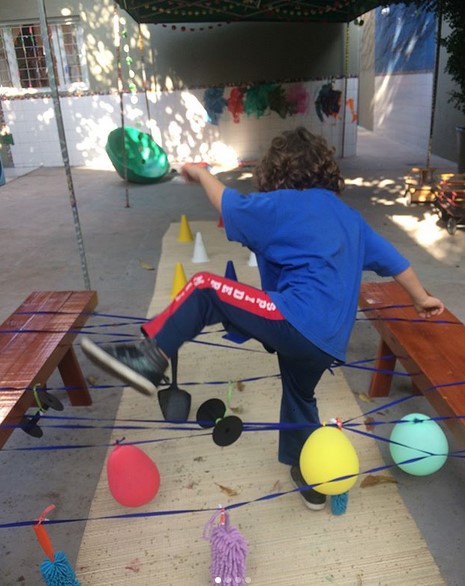 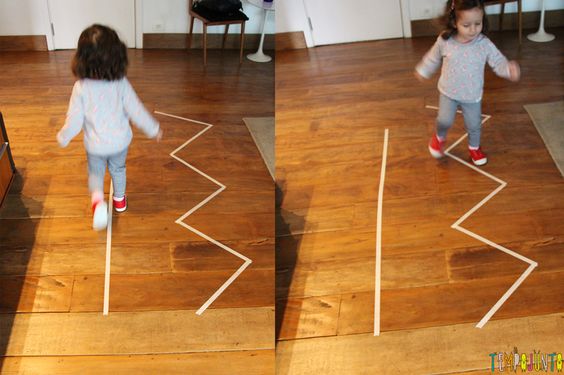                                 ATIVIDADE 5: PEGA-RABO Objetivo: Divertir e trabalhar os sensos de autoproteção e estratégia.Desenvolvimento: Cada participante ganha algumas tiras de papel ou de tecido e as prende na parte traseira da cintura da calça, para simular um rabo. Ao sinal do adulto que estiver supervisionando, todos têm o mesmo objetivo: proteger os próprios rabinhos e pegar os rabinhos dos amigos. Depois de 5 minutos, o adulto sinaliza que é para todos pararem e faz a contagem de rabinhos de cada um. Os rabos são distribuídos novamente e a brincadeira recomeça.Segue um link para instruções.https://www.youtube.com/watch?v=Ulr6tOoCENw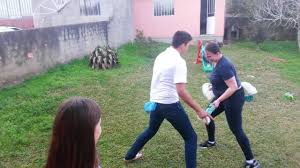                      ATIVIDADE 6: UM PINCEL E MUITOS PAPEISObjetivo: Explorar possibilidades de registros gráficos e permitir que a criança se expresse de forma não verbal.Desenvolvimento: Disponibilize tintas guache e um pincel ao lado de papeis de diferentes materiais e texturas (cartolina, papel branco) e deixe a criança explorar, pintar, se expressar. Esta brincadeira pode fazer um pouco de sujeira, então forre o que for necessário ao redor e deixe a criança com uma roupinha que possa ir direto para a máquina de lavar na sequência.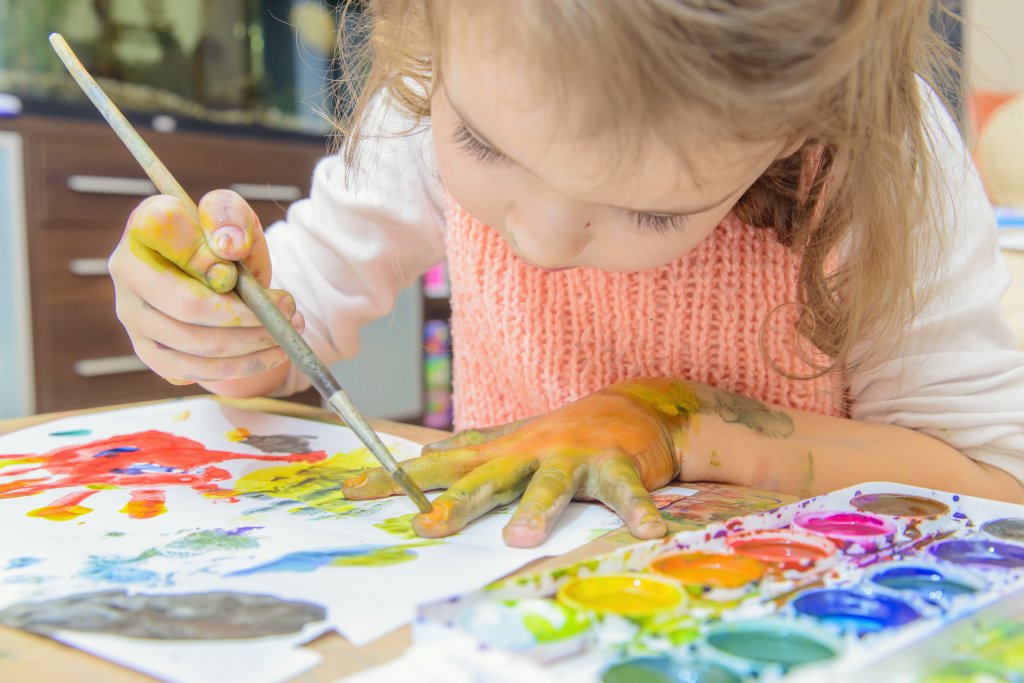 